Государственное бюджетное профессиональное образовательное учреждение Псковской области«Великолукский медицинский колледж»перечень ПЕРСОНАЛЬНЫХ ДАННЫХ,подлежащих защите В ГОСУДАРСТВЕННОМ БЮДЖЕТНОМ ПРОФЕССИОНАЛЬНОМ ОБРАЗОВАТЕЛЬНОМ УЧРЕЖДЕНИИ ПСКОВСКОЙ ОБДАСТИ «ВЕЛИКОЛУКСКИЙ МЕДЦИНСКИЙ КОЛЛЕДЖ»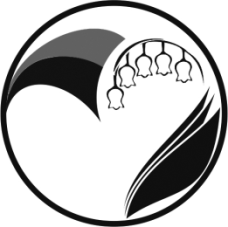 Великие Луки2015 ВведениеНастоящий Перечень персональных данных, подлежащих защите в информационных системах персональных данных в Государственном бюджетном профессиональном образовательном учреждении Псковской области «Великолукский медицинский колледж» (далее – ГБПОУ ПО «ВМК»), разработан администратором безопасности.Перечень содержит полный список категорий данных, безопасность которых должна обеспечиваться системой защиты персональных данных (СЗПДн).1. Общие положенияОбъектами защиты являются – информация, обрабатываемая в ИСПДн, и технические средства ее обработки и защиты.Объекты защиты каждой ИСПДн включают:Обрабатываемая информация:персональные данные субъектов ПДн (раздел );персональные данные работников (раздел );Технологическая информация (раздел ).Программно-технические средства обработки (раздел ).Средства защиты ПДн (раздел ).Каналы информационного обмена и телекоммуникации (раздел ).Объекты и помещения, в которых размещены компоненты ИСПДн (раздел ).1.1. Обрабатываемая информацияПеречень персональных данных субъектов ПДнПерсональные данные субъектов ПДн включают:ФИО;Дата рождения;Контактный телефон;Адрес проживания;Прочие данные.Перечень персональных данных работников ГБПОУ ПО «ВМК».Персональные данные сотрудников ГБПОУ ПО «ВМК» включают:фамилия, имя, отчество;место, год и дата рождения;адрес по прописке;адрес проживания (фактический);паспортные данные (серия, номер паспорта, кем и когда выдан);информация об образовании (наименование образовательного учреждения, сведения о документах, подтверждающие образование: наименование, номер, дата выдачи, специальность);информация о трудовой деятельности до приема на работу;информация о трудовом стаже (место работы, должность, период работы, период работы, причины увольнения);телефонный номер (домашний, мобильный);семейное положение и состав семьи (муж/жена, дети);форма допуска;оклад;данные о трудовом договоре (номер трудового договора, дата его заключения, дата начала и дата окончания договора, вид работы, срок действия договора, наличие испытательного срока, режим труда, длительность основного отпуска, длительность дополнительного отпуска, длительность дополнительного отпуска за ненормированный рабочий день, обязанности работника, дополнительные социальные льготы и гарантии, номер и число изменения к трудовому договору, характер работы, форма оплаты, категория персонала, условия труда, продолжительность рабочей недели, система оплаты);сведения о воинском учете (категория запаса, воинское звание, категория годности к военной службе, информация о снятии с воинского учета);ИНН;данные об аттестации работников;данные о повышении квалификации;данные о наградах, медалях, поощрениях, почетных званиях;информация о приеме на работу, перемещении по должности, увольнении;информация об отпусках;информация о командировках;информация о болезнях;информация о негосударственном пенсионном обеспечении.1.2. ТЕХНОЛОГИЧЕСКАЯ ИНФОРМАЦИЯТехнологическая информация, подлежащая защите, включает:управляющую информацию (конфигурационные файлы, таблицы маршрутизации, настройки системы защиты и пр.);технологическую информацию средств доступа к системам управления (аутентификационная информация, ключи и атрибуты доступа и др.);информацию на съемных носителях информации (бумажные, магнитные, оптические и пр.), содержащих защищаемую технологическую информацию системы управления ресурсами или средств доступа к этим системам управления;информацию о СЗПДн, их составе и структуре, принципах и технических решениях защиты;информационные ресурсы (базы данных, файлы и другие), содержащие информацию о информационно-телекоммуникационных системах, о служебном, телефонном, факсимильном, диспетчерском трафике, о событиях, произошедших с управляемыми объектами, о планах обеспечения бесперебойной работы и процедурах перехода к управлению в аварийных режимах;служебные данные (метаданные), появляющиеся при работе программного обеспечения, сообщений и протоколов межсетевого взаимодействия, в результате обработки Обрабатываемой информации.1.3. ПРОГРАММНО-ТЕХНИЧЕСКИЕ СРЕДСТВА ОБРАБОТКИПрограммно-технические средства включают в себя:общесистемное и специальное программное обеспечение (операционные системы, СУБД, клиент-серверные приложения и другие);резервные копии общесистемного программного обеспечения;инструментальные средства и утилиты систем управления ресурсами ИСПДн;аппаратные средства обработки ПДн (АРМ и сервера);сетевое оборудование (концентраторы, коммутаторы, маршрутизаторы и т.п.).1.4. СРЕДСТВА ЗАЩИТЫ ПДНСредства защиты ПДн состоят из аппаратно-программных средств, включают в себя:средства управления и разграничения доступа пользователей;средства обеспечения регистрации и учета действий с информацией;средства, обеспечивающие целостность данных;средства антивирусной защиты;средства межсетевого экранирования;средства анализа защищенности;средства обнаружения вторжений;средства криптографической защиты ПДн, при их передачи по каналам связи сетей общего и (или) международного обмена.1.5. КАНАЛЫ ИНФОРМАЦИОННОГО ОБМЕНА И ТЕЛЕКОММУНИКАЦИИКаналы информационного обмена и телекоммуникации являются объектами защиты, если по ним передаются обрабатываемая и технологическая информация.1.6. ОБЪЕКТЫ И ПОМЕЩЕНИЯ, В КОТОРЫХ РАЗМЕЩЕНЫ КОМПОНЕНТЫ ИСПДНОбъекты и помещения являются объектами защиты, если в них происходит обработка обрабатываемой и технологической информации, установлены технические средства обработки и защиты. Государственное бюджетное профессиональное образовательное учреждение Псковской области «Великолукский медицинский колледж»УтверждаюДиректор ГБПОУ ПО «ВМК»_______________ А.А.Шулаев«31» декабря  2015 г.